SPECYFIKACJA WARUNKÓW ZAMÓWIENIAPRZEDMIOT ZAMÓWIENIA:„Przebudowa 2 dróg leśnych, budowa 2  składnic  drewna oraz przebudowa 1 składnicy w Nadleśnictwie Borki w latach 2021 – 2022.Opracował   B. Marczakar17.09.2021	17.09.2021r.Zatwierdził:  Nadleśniczy  Adam Morko	Nadleśniczy Dariusz MytychSkarb Państwa - Państwowe Gospodarstwo Leśne Lasy Państwowe Nadleśnictwo Borkireprezentowane przez Adama Morko – NadleśniczegoZamawiający zaprasza do udziału w postępowaniu o udzielenie zamówienia publicznego prowadzonym w trybie podstawowym bez negocjacji zgodnie z wymaganiami określonymi w niniejszej SWZ. Postępowanie prowadzone jest w trybie podstawowym na podstawie art. 275 pkt 1 ustawy z dnia 11 września 2019 r. Prawo zamówień publicznych (Dz.U. 2021 poz. 1129 - „PZP”) oraz aktów wykonawczych do PZP.Zamawiający nie przewiduje wyboru najkorzystniejszej oferty z możliwością prowadzenia negocjacji.Szacunkowa wartość zamówienia nie przekracza progów o jakich mowa w art. 3 ustawy PZP.Zamawiający nie przewiduje aukcji elektronicznej.Zamawiający nie wymaga przeprowadzenia wizji lokalnej.Zamawiający nie przewiduje złożenia oferty w postaci katalogów elektronicznych.Zamawiający nie przewiduje składania ofert wariantowych.Zamawiający nie prowadzi postępowania w celu zawarcia umowy ramowej.Zamawiający nie przewiduje zwrotu kosztów udziału w postępowaniu.Zamawiający nie zastrzega możliwości ubiegania się o udzielenie zamówienia wyłącznie przez wykonawców, o których mowa w art. 94 ustawy PZP.Zamawiający nie określa dodatkowych wymagań związanych z zatrudnieniem osób, o których mowa w art. 96 ust. 2 pkt 2 PZP.Zamawiający wymaga zatrudnienia operatorów maszyn na podstawie umowy o pracę jeśli praca będzie wykonywana jak podaje zapis art. 22 § 1ustawy Kodeks pracy.Zamawiający  podzielił zamówienie na 3 części.1 . Przedmiotem zamówienia są roboty budowlane pn. „Przebudowa 2 dróg leśnych, budowa 2 składnic drewna oraz przebudowa 1 składnicy w Nadleśnictwie Borki w 2021 r.”. Zamówienie podzielono na 3 części: część nr 1- Budowa 2 składnic drewna w Leśnictwie Knieja Łuczańska (Puszcza Borecka, Gm. Kruklanki, pow. Giżycki, pobliże wsi Knobowo); część nr 2 – Przebudowa drogi leśnej w Leśnictwie Mokre (Gmina i powiat węgorzewski, pobliże wsi Tarławki); część nr 3 – Przebudowa drogi leśnej i składnicy w Leśnictwie Olszewo (powiat węgorzewski, Gm. Budry, pobliże wsi Pochwałki).  Zakres zamówienia obejmuje:Szczegółowy zakres prac objętych przedmiotem zamówienia określony został w dokumentacji projektowej  tj. załączniku nr 1a „ Przebudowa 2 dróg leśnych, budowa 2 składnic drewna oraz przebudowa 1 składnicy w Nadleśnictwie Borki w 2021 r.”.Zakres prac  obejmuje: wykonanie pełnego zakresu robót ujętych w projekcie, wykonanie niezbędnych robót towarzyszących (zorganizowanie placu budowy, zaplecza budowy, uporządkowania terenu po pracach itp.),zapewnienie geodezyjnego wytyczenia przedmiotu zamówienia oraz inwentaryzacji geodezyjnej powykonawczej oraz wykonanie i dostarczenie Zamawiającemu dokumentacji geodezyjnej powykonawczej w formie papierowej i cyfrowej (pliki elektroniczne w formacie SHP) w układzie współrzędnych 1992, wykonanie dokumentacji powykonawczejwykonanie instrukcji i oznakowań obiektów zgodnie z obowiązującymi przepisami zorganizowanie i przeprowadzenie prób, badań i odbiorów,uporządkowanie i odtworzenie terenu po zakończeniu przebudowy (budowy składnic),zapewnienie w okresie gwarancji pełnego i nieodpłatnego serwisu gwarancyjnego, odpady inne niż niebezpieczne, powstałe w trakcie realizacji inwestycji – gromadzić w sposób selektywny i bezpieczny dla środowiska oraz wykorzystać gospodarczo lub odprowadzić na składowisko komunalne.odpady niebezpieczne powstałe w trakcie realizacji inwestycji – gromadzić w sposób bezpieczny dla środowiska oraz przekazać specjalistycznej firmie zajmującej się utylizacją tego typu odpadów.Oznaczenia wg CPV:45233120-6  -   Roboty  w zakresie budowy dróg,45100000-8    - Przygotowanie terenu pod budowę,45111200-0  -   Roboty w zakresie przygotowania terenu pod budowę i roboty ziemne,45111000-8   -  Roboty w zakresie burzenia, roboty ziemne,45233220-7  -   Roboty w zakresie nawierzchni dróg.Warunki  wykonywania zamówienia:Wymagania dotyczące robót – wszystkie prace winny być zrealizowane zgodnie z obowiązującymi przepisami, obowiązującymi normami, warunkami technicznymi i sztuką budowlaną, przepisami bhp, ppoż. z zaleceniami Inspektora nadzoru Zamawiającego oraz zgodnie z wymogami dokumentacji projektowej, wytycznymi niniejszej SWZ a także jej pozostałymi załącznikami.Szczegółowe warunki dotyczące zamówienia: w ramach wynagrodzenia  Wykonawca uwzględni:w przypadku korzystania z podwykonawców - koordynowanie robót podwykonawców ponosząc za nich pełną odpowiedzialność,wykonywanie prac z uwzględnieniem wszystkich warunków i nakazów wynikających z uzgodnień i zobowiązań wzajemnych,doprowadzenie do należytego stanu i porządku miejsca prowadzenia robót, a w szczególności dróg dojazdowych i parkingów, które Wykonawca naruszy w celu realizacji przedmiotu zamówienia,  naprawę ewentualnych szkód związanych z prowadzeniem robót, wyrządzonych osobom trzecim lub uszkodzeniem mienia.Warunki rękojmi i gwarancji:Na wykonany cały przedmiot zamówienia Wykonawca udzieli Zamawiającemu gwarancji i rękojmi na minimum 60 miesięcy. Wzór karty gwarancyjnej stanowi załącznik nr 9 do niniejszej SIWZ, który jest jednocześnie załącznikiem do umowy. Termin gwarancji liczony będzie od daty dokonania odbioru końcowego robót budowlanych.Okresy gwarancji udzielane przez Podwykonawców muszą odpowiadać, co najmniej okresowi udzielonemu przez Wykonawcę i liczone będą od daty dokonania odbioru końcowego robót.Jeżeli Wykonawca stwierdzi, że użyte w SWZ i w załącznikach do SWZ normy krajowe lub normy europejskie lub normy międzynarodowe mogą wskazywać na producentów produktów lub źródła ich pochodzenia to Zamawiający dopuszcza w tym zakresie rozwiązania równoważne.Oznacza to, że parametry techniczne tak wskazanych produktów, określają wymagane przez Zamawiającego minimalne oczekiwania co do jakości produktów, które mają być użyte do wykonania przedmiotu umowy. Ponadto, w każdym przypadku stwierdzenie, że opis czy też cecha opisanego produktu, która może wskazywać na źródło pochodzenia lub producenta to Wykonawca również jest uprawniony do stosowania produktów równoważnych, przez które rozumie się takie, które posiadają parametry techniczne nie gorsze od tych wskazanych w SWZ i/lub w załącznikach do SWZ. Dopuszcza się również wykazanie tej równoważności normami równoważnymi w stosunku do tych wskazanych w kosztorysie ofertowym oraz przedmiarze robót. Na Wykonawcy spoczywa ciężar wskazania "równoważności". Przy doborze materiałów równoważnych Wykonawca zobowiązany jest zapewnić również osiągnięcie wskaźników określonych  w kosztorysie ofertowym oraz przedmiarze robót. 3       Zamawiający nie zastrzega obowiązku osobistego wykonania przez Wykonawcę kluczowych   zadań dotyczących przedmiotu zamówienia. Wykonawca może powierzyć realizację elementów (części) przedmiotu zamówienia podwykonawcom. W przypadku zamiaru wykonywania przedmiotu zamówienia z udziałem podwykonawców Wykonawca zobowiązany jest do wskazania w swojej ofercie części zamówienia (zakresów rzeczowych), których wykonanie zamierza powierzyć podwykonawcom oraz podania nazw ewentualnych podwykonawców, jeżeli są już znani. Wskazanie takie należy umieścić w Ofercie. W przypadku braku wskazania w Ofercie podwykonawstwa Wykonawca będzie mógł wprowadzić podwykonawcę wyłącznie na warunkach określonych w umowie.  4      Zamawiający nie przewiduje prawa opcji.Realizacja przedmiotu zamówienia: od dnia podpisania umowy do: cz. nr 1 – 31.12.2021 r.; część nr 2 – do 31.12.2021 r; część nr 3 – do 30.06.2022 r.Zamawiający nie przewiduje możliwości udzielenia zamówień, o których mowa w art. 214 ust. 1 pkt 7 i 8 PZP, W postępowaniu mogą brać udział Wykonawcy, którzy nie podlegają wykluczeniu z postępowania o udzielenie zamówienia w okolicznościach, o których mowa w art. 108 ust. 1 PZP. Na podstawie:art. 108 ust. 1 pkt 1) PZP Zamawiający wykluczy Wykonawcę będącego osobą fizyczną, którego prawomocnie skazano za przestępstwo:udziału w zorganizowanej grupie przestępczej albo związku mającym na celu popełnienie przestępstwa lub przestępstwa skarbowego, o którym mowa w art. 258 ustawy z dnia 6 czerwca 1997 r. Kodeks karny (tekst jedn. Dz. U. z 2020 r. poz. 1444 z późn. zm. - „KK”),handlu ludźmi, o którym mowa w art. 189a KK,o którym mowa w art. 228-230a, art. 250a KK lub w art. 46 lub art. 48 ustawy z dnia 25 czerwca 2010 r. o sporcie (tekst jedn. Dz. U. z 2020 r. poz. 1133 z późn. zm.),finansowania przestępstwa o charakterze terrorystycznym, o którym mowa w art. 165a KK, lub przestępstwo udaremniania lub utrudniania stwierdzenia przestępnego pochodzenia pieniędzy lub ukrywania ich pochodzenia, o którym mowa w art. 299 KK,o charakterze terrorystycznym, o którym mowa w art. 115 § 20 KK, lub mające na celu popełnienie tego przestępstwa,pracy małoletnich cudzoziemców, o którym mowa w art. 9 ust. 2 ustawy z dnia 15 czerwca 2012 r. o skutkach powierzania wykonywania pracy cudzoziemcom przebywającym wbrew przepisom na terytorium Rzeczypospolitej Polskiej (Dz. U. poz. 769),przeciwko obrotowi gospodarczemu, o których mowa w art. 296-307 KK, przestępstwo oszustwa, o którym mowa w art. 286 KK, przestępstwo przeciwko wiarygodności dokumentów, o których mowa w art. 270-277d KK, lub przestępstwo skarbowe,o którym mowa w art. 9 ust. 1 i 3 lub art. 10 ustawy z dnia 15 czerwca 2012 r. o skutkach powierzania wykonywania pracy cudzoziemcom przebywającym wbrew przepisom na terytorium Rzeczypospolitej Polskiej,lub za odpowiedni czyn zabroniony określony w przepisach prawa obcego;art. 108 ust. 1 pkt 2) PZP Zamawiający wykluczy Wykonawcę, jeżeli urzędującego członka jego organu zarządzającego lub nadzorczego, wspólnika spółki w spółce jawnej lub partnerskiej albo komplementariusza w spółce komandytowej lub komandytowo-akcyjnej lub prokurenta prawomocnie skazano za przestępstwo, o którym mowa w art. 108 ust. 1 pkt 1) PZP;art. 108 ust. 1 pkt 3) PZP Zamawiający wykluczy Wykonawcę, wobec którego wydano prawomocny wyrok sądu lub ostateczną decyzję administracyjną o zaleganiu z uiszczeniem podatków, opłat lub składek na ubezpieczenie społeczne lub zdrowotne, chyba że Wykonawca odpowiednio przed upływem terminu do składania wniosków o dopuszczenie do udziału w postępowaniu albo przed upływem terminu składania ofert dokonał płatności należnych podatków, opłat lub składek na ubezpieczenie społeczne lub zdrowotne wraz z odsetkami lub grzywnami lub zawarł wiążące porozumienie w sprawie spłaty tych należności; art. 108 ust. 1 pkt 4) PZP Zamawiający wykluczy Wykonawcę, wobec którego orzeczono zakaz ubiegania się o zamówienia publiczne;art. 108 ust. 1 pkt 5) PZP Zamawiający wykluczy Wykonawcę, jeżeli Zamawiający może stwierdzić, na podstawie wiarygodnych przesłanek, że Wykonawca zawarł z innymi wykonawcami porozumienie mające na celu zakłócenie konkurencji, w szczególności jeżeli należąc do tej samej grupy kapitałowej w rozumieniu ustawy z dnia 16 lutego 2007 r. o ochronie konkurencji i konsumentów, złożyli odrębne oferty, oferty częściowe lub wnioski o dopuszczenie do udziału w postępowaniu, chyba że wykażą, że przygotowali te oferty lub wnioski niezależnie od siebie; art. 108 ust. 1 pkt 6 PZP Zamawiający wykluczy Wykonawcę, jeżeli, w przypadkach, o których mowa w art. 85 ust. 1 PZP, doszło do zakłócenia konkurencji wynikającego z wcześniejszego zaangażowania tego wykonawcy lub podmiotu, który należy z Wykonawcą do tej samej grupy kapitałowej w rozumieniu ustawy z dnia 16 lutego 2007 r. o ochronie konkurencji i konsumentów (tekst jedn. Dz. U. z 2020 r. poz. 1076 z późn. zm.), chyba że spowodowane tym zakłócenie konkurencji może być wyeliminowane w inny sposób niż przez wykluczenie Wykonawcy z udziału w postępowaniu o udzielenie zamówienia.6.2  Wykonawca może zostać wykluczony przez Zamawiającego na każdym etapie      postępowania o udzielenie zamówienia. Wykonawca nie podlega wykluczeniu w okolicznościach określonych w art. 108 ust. 1 pkt 1, 2, 5 i 6 PZP, jeżeli udowodni Zamawiającemu, że spełnił łącznie przesłanki wymienione w art. 110 ust. 2 pkt 1)-3) PZP. Zamawiający ocenia, czy podjęte przez Wykonawcę czynności, o których mowa w zdaniu poprzednim, są wystarczające do wykazania jego rzetelności, uwzględniając wagę i szczególne okoliczności czynu Wykonawcy. Jeżeli podjęte przez Wykonawcę czynności, o których mowa wyżej, nie są wystarczające do wykazania jego rzetelności, Zamawiający wyklucza Wykonawcę. Wykluczenie Wykonawcy następuje zgodnie z art. 111 ustawy PZPO udzielenie zamówienia mogą ubiegać się Wykonawcy, którzy nie podlegają wykluczeniu na zasadach określonych w rozdziale 6 SWZ, oraz spełniają określone przez Zamawiającego warunki udziału w postępowaniu.  O udzielenie zamówienia mogą ubiegać się wykonawcy, którzy spełniają warunki dotyczące:Zdolności do występowania w obrocie gospodarczym:Zamawiający nie stawia warunku w powyższym zakresie.Uprawnień do prowadzenia określonej działalności gospodarczej lub zawodowej, o ile wynika to z odrębnych przepisów: Zamawiający nie stawia warunku w powyższym zakresie.Sytuacji ekonomicznej lub finansowej: Zamawiający wymaga aby wykonawca dysponował środkami finansowymi lub zdolnością kredytową nie mniejszą niż 250 000 zł.Zdolności technicznej lub zawodowej: Zamawiający uzna warunek za spełniony, jeżeli Wykonawca wykaże, że w okresie ostatnich 5 lat przed upływem terminu składania ofert (a jeżeli okres prowadzenia działalności jest krótszy – w tym okresie) zrealizował co najmniej trzy odrębne roboty budowlane polegające na budowie lub przebudowie dróg. Wartość każdej z wymaganych robót – nie może być mniejsza niż 100 000 złotych brutto. Wykonawca nie może sumować wartości kilku robót o mniejszym zakresie dla uzyskania wymaganej wartości porównywalnej. Zamawiający uzna warunek za spełniony, jeżeli Wykonawca wykaże, że dysponuje lub będzie dysponował zdolnością techniczną lub zawodową tj :	Zamawiający wymaga, aby Wykonawca dysponował  co najmniej 1 osobą, która będzie pełnić funkcję kierownika budowy branży drogowej, posiadającą uprawnienia budowlane w specjalności drogowej w ograniczonym zakresie –wymogi ustawy Prawo budowlane z dn. 7 lipca 1994 r. lub odpowiadające im równoważne uprawnienia budowlane wydane na podstawie wcześniej obowiązujących przepisów, a także dopuszcza się odpowiadające im uprawnienia, wydane obywatelom państw Europejskiego Obszaru Gospodarczego oraz Konfederacji Szwajcarskiej, z zastrzeżeniem art. 12a oraz innych przepisów ustawy Prawo budowlane (Dz.U z 2019 r. poz. 1186) oraz ustawy o zasadach uznawania kwalifikacji zawodowych nabytych w państwach członkowskich  Unii Europejskiej (Dz.U z 2016 r., poz. 65). Podana osoba powinna posiadać co najmniej 3-letnie doświadczenie zawodowe liczone od momentu uzyskania uprawnień na stanowisku kierownika budowy lub kierownika robót.Wykonawca musi również dysponować co najmniej 1 osobą posiadającą aktualne uprawnienia geodezyjne zakresu I i II – zgodnie z ustawą z dn. 17 maja 1989 r. Prawo geodezyjne – lub uprawnienia równoważne wydane obywatelom państw Unii Europejskiej.-  Zamawiający wymaga również aby wykonawca dysponował co najmniej: po 1 szt.: koparka przedsiębierna o poj. łyżki co najmniej 0.6 m3, spycharka gąsienicowa lub kołowa o mocy pow. 75 KM, równiarka samojezdna o mocy pow. 100 KM, walec wibracyjny samojezdny. Zamawiający może na każdym etapie postępowania, uznać, że Wykonawca nie posiada wymaganych zdolności, jeżeli posiadanie przez wykonawcę sprzecznych interesów, w szczególności zaangażowanie zasobów technicznych lub zawodowych wykonawcy w inne przedsięwzięcia gospodarcze wykonawcy może mieć negatywny wpływ na realizację zamówienia.W celu potwierdzenia braku podstaw do wykluczenia z postępowania, o których mowa w pkt 6.1.  oraz w celu potwierdzenia spełniania warunków udziału w postępowaniu, o których mowa w pkt 7.1. Wykonawca będzie obowiązany przedstawić Zamawiającemu oświadczenia i dokumenty (w terminach wskazanych w niniejszej SWZ). Do oferty wykonawca zobowiązany jest dołączyć aktualne na dzień składania ofert:Oświadczenie o braku podstaw do wykluczenia z postępowania – zgodnie z załącznikiem nr 2 do SWZoświadczenie o spełnieniu warunków udziału w postępowaniu – również zgodnie z załącznikiem nr 2 do SWZInformacje, o których mowa w pkt 8.2. stanowią wstępne potwierdzenie, że Wykonawca nie podlega wykluczeniu oraz spełnia warunki udziału w postępowaniu.Zamawiający wezwie Wykonawcę, którego oferta została najwyżej oceniona, do złożenia w wyznaczonym terminie, nie krótszym niż 5 dni od dnia wezwania, podmiotowych środków dowodowych, jeżeli wymagał ich złożenia w ogłoszeniu o zamówieniu lub dokumentach zamówienia, aktualnych na dzień złożenia podmiotowych środków dowodowych.Podmiotowe środki dowodowe, które Zamawiający będzie wymagać od wykonawcy obejmują:Oświadczenie wykonawcy, w zakresie art. 108 ust. 1 pkt 6 ustawy, o braku przynależności do tej samej grupy kapitałowej, w rozumieniu ustawy z dnia 16 lutego 2007 r. o ochronie konkurencji i konsumentów (Dz. U. z 2020 r. poz. 1076), z innym wykonawcą, który złożył odrębną ofertę, ofertę częściową lub wniosek o dopuszczenie do udziału w postępowaniu, albo oświadczenia o przynależności do tej samej grupy kapitałowej wraz z dokumentami lub informacjami potwierdzającymi przygotowanie oferty, oferty częściowej lub wniosku o dopuszczenie do udziału w postępowaniu niezależnie od innego wykonawcy należącego do tej samej grupy kapitałowej – załącznik nr 3 do SWZ;Wykaz wykonanych robót budowlanych o wartości co najmniej 300 000,00 zł brutto, wykonanych w okresie ostatnich 5 lat przed upływem terminu składania ofert, a jeżeli okres prowadzenia działalności jest krótszy- w tym okresie, wraz z podaniem ich wartości brutto, przedmiotu (rodzaju wykonanych robót), dat (dat dziennych rozpoczęcia i zakończenia realizacji) i miejsc wykonania oraz podmiotów, na rzecz których roboty zostały wykonane (wzór wykazu wykonanych robót stanowi załącznik nr 4 do SWZ),Jeżeli Wykonawca powołuje się na doświadczenie w realizacji robót budowlanych, wykonanych wspólnie z innymi wykonawcami, informacje o których mowa wyżej dotyczą robót faktycznie przez niego wykonanych, a w przypadku świadczeń powtarzających się lub ciągłych - również faktycznie przez niego wykonywanych. dowody, że wskazane przez Wykonawcę roboty budowlane, na potwierdzenie spełnienia warunku udziału w postępowaniu dot. zdolności technicznej lub zawodowej w zakresie doświadczenia, zostały wykonane lub są wykonywane należycie.	

Dowodami, o których mowa powyżej są referencje, bądź inne dokumenty sporządzone przez podmiot, na rzecz którego roboty były wykonywane, a jeżeli z uzasadnionej przyczyny o obiektywnym charakterze Wykonawca nie jest w stanie uzyskać tych dokumentów – oświadczenie Wykonawcy. Jeżeli roboty budowlane wykonywane były na rzecz Zamawiającego, w/w dowody nie są wymagane.Podmiotowe środki dowodowe wymienione zostały w pkt 8.5. ust. 1-3 SWZ. Podmiotowe środki dowodowe Wykonawca będzie obowiązany złożyć w terminie wskazanym przez Zamawiającego, nie krótszym niż 5 dni, określonym w wezwaniu wystosowanym przez Zamawiającego do Wykonawcy po otwarciu ofert w trybie art. 274 ust. 1 PZP. Dokumenty wskazane w pkt 8.5. ust. 1-3 SWZ powinny być aktualne na dzień ich złożenia.Jeżeli w kraju, w którym Wykonawca ma siedzibę lub miejsce zamieszkania, nie wydaje się dokumentów, o których mowa w pkt 8.5. ust. 3, zastępuje się je w całości lub części dokumentem zawierającym odpowiednio oświadczenie Wykonawcy, ze wskazaniem osoby albo osób uprawnionych do jego reprezentacji, złożone przed notariuszem lub przed organem sądowym, administracyjnym albo organem samorządu zawodowego lub gospodarczego właściwym ze względu na siedzibę lub miejsce zamieszkania Wykonawcy.Zamawiający nie wzywa do złożenia podmiotowych środków dowodowych, jeżeli:może je uzyskać za pomocą bezpłatnych i ogólnodostępnych baz danych, w szczególności rejestrów publicznych w rozumieniu ustawy z dnia 17 lutego 2005 r. o informatyzacji działalności podmiotów realizujących zadania publiczne, o ile wykonawca wskazał w oświadczeniu, o którym mowa w art. 125 ust. 1 p.z.p dane umożliwiające dostęp do tych środków;podmiotowym środkiem dowodowym jest oświadczenie, którego treść odpowiada zakresowi oświadczenia, o którym mowa w art. 125 ust. 1.Wykonawca nie jest zobowiązany do złożenia podmiotowych środków dowodowych, które zamawiający posiada, jeżeli Wykonawca wskaże te środki oraz potwierdzi ich prawidłowość i aktualność.W zakresie nieuregulowanym ustawą PZP lub niniejszą SWZ do oświadczeń i dokumentów składanych przez Wykonawcę w postępowaniu zastosowanie mają w szczególności przepisy rozporządzenia Ministra Rozwoju Pracy i Technologii z dnia 23 grudnia 2020 r. w sprawie podmiotowych środków dowodowych oraz innych dokumentów lub oświadczeń, jakich może żądać zamawiający od wykonawcy oraz rozporządzenia Prezesa Rady Ministrów z dnia 30 grudnia 2020 r. w sprawie sposobu sporządzania i przekazywania informacji oraz wymagań technicznych dla dokumentów elektronicznych oraz środków komunikacji elektronicznej w postępowaniu o udzielenie zamówienia publicznego lub konkursie.Podmiotowe środki dowodowe lub inne dokumenty, w tym dokumenty potwierdzające umocowanie do reprezentowania, sporządzone w języku obcym przekazuje się wraz z tłumaczeniem na język polski. Zamawiający nie wymaga od wykonawców przedłożenia przedmiotowych środków dowodowych.Wykonawca może w celu potwierdzenia spełniania warunków udziału w polegać na zdolnościach technicznych lub zawodowych podmiotów udostępniających zasoby, niezależnie od charakteru prawnego łączących go z nimi stosunków prawnych.W odniesieniu do warunków dotyczących doświadczenia, wykonawcy mogą polegać na zdolnościach podmiotów udostępniających zasoby, jeśli podmioty te wykonają świadczenie do realizacji którego te zdolności są wymagane.Wykonawca, który polega na zdolnościach lub sytuacji podmiotów udostępniających zasoby, składa, wraz z ofertą, zobowiązanie podmiotu udostępniającego zasoby do oddania mu do dyspozycji niezbędnych zasobów na potrzeby realizacji danego zamówienia lub inny podmiotowy środek dowodowy potwierdzający, że wykonawca realizując zamówienie, będzie dysponował niezbędnymi zasobami tych podmiotów, (zgodnie z art. 118 ust. 3 ustawy PZP). Zamawiający ocenia, czy udostępniane wykonawcy przez podmioty udostępniające zasoby zdolności techniczne lub zawodowe, pozwalają na wykazanie przez wykonawcę spełniania warunków udziału w postępowaniu, a także bada, czy nie zachodzą wobec tego podmiotu podstawy wykluczenia, które zostały przewidziane względem wykonawcy.Jeżeli zdolności techniczne lub zawodowe podmiotu udostępniającego zasoby nie potwierdzają spełniania przez wykonawcę warunków udziału w postępowaniu lub zachodzą wobec tego podmiotu podstawy wykluczenia, zamawiający żąda, aby wykonawca w terminie określonym przez zamawiającego zastąpił ten podmiot innym podmiotem lub podmiotami albo wykazał, że samodzielnie spełnia warunki udziału w postępowaniu, (zgodnie z art. 122 ustawy PZP).UWAGA: Wykonawca nie może, po upływie terminu składania ofert, powoływać się na zdolności lub sytuację podmiotów udostępniających zasoby, jeżeli na etapie składania ofert nie polegał on w danym zakresie na zdolnościach lub sytuacji podmiotów udostępniających zasoby, (zgodnie z art. 123 ustawy PZP)Wykonawca, w przypadku polegania na zdolnościach lub sytuacji podmiotów udostępniających zasoby, przedstawia, wraz z oświadczeniem, o którym mowa w Rozdziale 8 pkt 8.2. SWZ, także oświadczenie podmiotu udostępniającego zasoby, potwierdzające brak podstaw wykluczenia tego podmiotu oraz odpowiednio spełnianie warunków udziału w postępowaniu, w zakresie, w jakim wykonawca powołuje się na jego zasoby, zgodnie z katalogiem dokumentów określonych w Rozdziale 8 SWZ, (zgodnie z art. 125 ust. 5 ustawy PZP).Wykonawcy mogą wspólnie ubiegać się o udzielenie zamówienia. W takim przypadku Wykonawcy ustanawiają pełnomocnika do reprezentowania ich w postępowaniu albo do reprezentowania i zawarcia umowy w sprawie zamówienia publicznego. Pełnomocnictwo winno być załączone do oferty.W przypadku Wykonawców wspólnie ubiegających się o udzielenie zamówienia, oświadczenia, o których mowa w Rozdziale 8 pkt 8.2. SWZ, składa każdy z wykonawców. Oświadczenia te potwierdzają brak podstaw wykluczenia oraz spełnianie warunków udziału w zakresie, w jakim każdy z wykonawców wykazuje spełnianie warunków udziału w postępowaniu.Wykonawcy wspólnie ubiegający się o udzielenie zamówienia dołączają do oferty oświadczenie, z którego wynika, które roboty wykonają poszczególni wykonawcy.Oświadczenia i dokumenty potwierdzające brak podstaw do wykluczenia z postępowania składa każdy z Wykonawców wspólnie ubiegających się o zamówienie.Wykonawca może powierzyć wykonanie części zamówienia podwykonawcy (zgodnie z art. 462 ust. 1 ustawy PZP).Zamawiający nie zastrzega obowiązku osobistego wykonania przez Wykonawcę kluczowych zadań dotyczących przedmiotu zamówienia. Wykonawca może powierzyć realizację elementów (części) przedmiotu zamówienia podwykonawcom. W przypadku zamiaru wykonywania przedmiotu zamówienia z udziałem podwykonawców wykonawca zobowiązany jest do wskazania w swojej ofercie części zamówienia (zakresów rzeczowych), których wykonanie zamierza powierzyć podwykonawcom, oraz podania nazw ewentualnych podwykonawców, jeżeli są już znani. Wskazanie takie należy umieścić na Ofercie. W przypadku braku wskazania w Ofercie podwykonawstwa Wykonawca będzie mógł wprowadzić podwykonawcę wyłącznie na warunkach określonych w umowie.Zamawiający wymaga, aby w przypadku powierzenia części zamówienia podwykonawcom, Wykonawca wskazał w ofercie części zamówienia, których wykonanie zamierza powierzyć podwykonawcom oraz podał (o ile są mu wiadome na tym etapie) nazwy (firmy) tych podwykonawców, (zgodnie z art. 462 ust. 2 ustawy PZP).Komunikacja w postępowaniu o udzielenie zamówienia i w konkursie, w tym składanie ofert, wniosków o dopuszczenie do udziału w postępowaniu lub konkursie, wymiana informacji oraz przekazywanie dokumentów lub oświadczeń między zamawiającym a wykonawcą, z uwzględnieniem wyjątków określonych w ustawie PZP odbywa się przy użyciu środków komunikacji elektronicznej. Przez środki komunikacji elektronicznej rozumie się środki komunikacji elektronicznej zdefiniowane w ustawie z dnia 18 lipca 2002 r. o świadczeniu usług drogą elektroniczną (Dz. U. z 2020 r. poz. 344).Osobami uprawnionymi do porozumiewania się z Wykonawcami są: W zakresie proceduralnym: Bartłomiej Marczak;W zakresie merytorycznym: Bogusław Romejko;od poniedziałku do piątku w godz. 715– 1515, z wyłączeniem dni wolnych od pracy.Komunikacja między Zamawiającym, a Wykonawcami odbywa się przy użyciu:Platformy zakupowej:  https://platformazakupowa.pl/pn/lasy_borki,Poczty elektronicznej: borki@bialystok.lasy.gov.pl,  z zastrzeżeniem, że złożenie Oferty oraz dokumentów, o których mowa w pkt 8.2 następuje wyłącznie przy użyciu platformy https://platformazakupowa.pl/pn/lasy_borki,Wymagania techniczne i organizacyjne wysyłania i odbierania dokumentów elektronicznych, elektronicznych kopii dokumentów i oświadczeń oraz informacji przekazywanych przy ich użyciu opisane zostały w Regulaminie korzystania z platformy www.platformazakupowa.pl i są dostępne przy każdym postępowaniu na platformie https://platformazakupowa.pl/strona/1-regulamin oraz w instrukcji dla wykonawców dostępnej na platformie https://platformazakupowa.pl/strona/45-instrukcje. Maksymalny rozmiar jednego pliku przesyłanego za pośrednictwem dedykowanych formularzy do: złożenia, zmiany, wycofania oferty wynosi 150 MB natomiast przy komunikacji wielkość pliku to maksymalnie 500 MB.Za datę przekazania oferty przyjmuje się datę jej złożenia na platformie https://platformazakupowa.pl/pn/lasy_borki. Za datę przekazania wniosków, zawiadomień, dokumentów elektronicznych, oświadczeń lub elektronicznych kopii dokumentów lub oświadczeń oraz innych informacji przyjmuje się datę ich przekazania na adres poczty elektronicznej Zamawiającego wskazany w pkt 12.3. lub złożenia na https://platformazakupowa.pl/pn/lasy_borki. W postępowaniu o udzielenie zamówienia korespondencja elektroniczna (inna niż oferta Wykonawcy i załączniki do oferty) odbywa się elektronicznie za pośrednictwem poczty elektronicznej Zamawiającego wskazanej w pkt 12.3. lub dedykowanej zakładki „Wiadomości” na https://platformazakupowa.pl/pn/lasy_borki.Zamawiający nie przewiduje sposobu komunikowania się z Wykonawcami w inny sposób niż przy użyciu środków komunikacji elektronicznej, wskazanych w SWZ.Zamawiający, zgodnie art. 67 ustawy PZP, podaje niezbędne wymagania techniczne umożliwiające pracę na platformie www.platformazakupowa.pl, tj. stały dostęp do sieci Internet o gwarantowanej przepustowości nie mniejszej niż 512 kb/s, komputer klasy PC lub MAC o następującej konfiguracji: pamięć min. 2 GB Ram, procesor Intel IV 2 GHZ lub jego nowsza wersja, jeden z systemów operacyjnych – MS Windows 7, Mac Os x 10 4, Linux, lub ich nowsze wersje, zainstalowana dowolna przeglądarka internetowa, w przypadku Internet Explorer minimalnie wersja 10., włączona obsługa JavaScript, zainstalowany program Adobe Acrobat Reader lub inny obsługujący format plików .pdf, Platforma działa według standardu przyjętego w komunikacji sieciowej – kodowanie UTF8, Oznaczenie czasu odbioru danych przez platformę zakupową stanowi datę oraz dokładny czas (hh:mm:ss) generowany wg. czasu lokalnego serwera synchronizowanego z zegarem Głównego Urzędu Miar. Oferta musi być sporządzona w języku polskim, w postaci elektronicznej w formacie danych: .pdf, .doc, .docx, .rtf, .xps, .odt i opatrzona kwalifikowanym podpisem elektronicznym, podpisem zaufanym lub podpisem osobistym.Złożenie oferty:Wykonawca składa ofertę za pośrednictwem Formularza do złożenia, zmiany, wycofania oferty lub wniosku dostępnego na platformie https://platformazakupowa.pl/pn/lasy_borki. W formularzu Oferty (załącznik nr 1 do SWZ) Wykonawca zobowiązany jest podać adres e-mail, na którym prowadzona będzie korespondencja związana z postępowaniem. Oferta powinna być sporządzona w języku polskim, w formacie danych określonych w rozporządzeniu Rady Ministrów z dnia 12 kwietnia 2012 r. w sprawie Krajowych Ram Interoperacyjności, minimalnych wymagań dla rejestrów publicznych i wymiany informacji w postaci elektronicznej oraz minimalnych wymagań dla systemów teleinformatycznych (tekst jedn.: Dz. U. z 2017 r. poz. 2247 z późn. zm.) w formie elektronicznej opatrzonej kwalifikowanym podpisem elektronicznym lub w postaci elektronicznej opatrzonej podpisem zaufanym lub podpisem osobistym przez osobę/osoby upoważnioną/upoważnione. Szczegółowa instrukcja dla Wykonawców dotycząca złożenia, zmiany i wycofania oferty znajduje się na stronie internetowej pod adresem: https://platformazakupowa.pl/strona/45-instrukcje. Ofertę należy złożyć w oryginale. Wszelkie informacje stanowiące tajemnicę przedsiębiorstwa w rozumieniu ustawy z dnia 16 kwietnia 1993 r. o zwalczaniu nieuczciwej konkurencji (tekst jedn.: Dz. U. z 2020 r., poz. 1913 z późn. zm.), które Wykonawca zastrzeże jako tajemnicę przedsiębiorstwa, powinny zostać złożone w osobnym pliku wraz z jednoczesnym zaznaczeniem polecenia „Załącznik stanowiący tajemnicę przedsiębiorstwa” a następnie wraz z plikami stanowiącymi jawną część skompresowane do jednego pliku archiwum (ZIP). Do oferty należy dołączyć:oświadczenie o braku podstaw do wykluczenia z postępowania, o którym mowa w art. 125 ust. 1 PZP, złożone na formularzu stanowiącym załącznik nr 2 do SWZ w postaci elektronicznej opatrzonej kwalifikowanym podpisem elektronicznym lub podpisem zaufanym lub podpisem osobistym przez osobę/osoby upoważnioną/ upoważnione,oświadczenie o spełnieniu warunków udziału w postępowaniu o którym mowa w art. 125 ust. 1 PZP, złożone na formularzu stanowiącym również załącznik nr 2 do SWZ w postaci elektronicznej opatrzonej kwalifikowanym podpisem elektronicznym lub podpisem zaufanym lub podpisem osobistym przez osobę/osoby upoważnione/ upoważnionąa następnie wraz z plikami stanowiącymi ofertę skompresować do jednego pliku archiwum (ZIP).Wykonawca może przed upływem terminu do składania ofert zmienić lub wycofać ofertę za pośrednictwem Formularza do złożenia Oferty dostępnego na platformie https://platformazakupowa.pl/pn/lasy_borki. Sposób zmiany i wycofania oferty został opisany w Regulaminie korzystania z platformy https://platformazakupowa.pl/strona/1-regulamin. Wykonawca po upływie terminu do składania ofert nie może skutecznie dokonać zmiany ani wycofać złożonej oferty.Sposób komunikowania się Zamawiającego z Wykonawcami (nie dotyczy składania i wycofania ofert):komunikacja pomiędzy Zamawiającym a Wykonawcami, w tym w szczególności składanie oświadczeń, wniosków, zawiadomień oraz przekazywanie informacji odbywa się elektronicznie za pośrednictwem dedykowanego formularza dostępnego na platformie https://platformazakupowa.pl/pn/lasy_borki, oraz poczty elektronicznej, z zastrzeżeniem, że złożenie oferty następuje wyłącznie za pośrednictwem platformy https://platformazakupowa.pl/pn/lasy_borki. Zamawiający będzie również komunikować się z Wykonawcami za pomocą poczty elektronicznej, email: borki@bialystok.lasy.gov.pl. Dokumenty elektroniczne, oświadczenia lub cyfrowe odwzorowania dokumentów w postaci papierowej (elektroniczne kopie dokumentów stworzonych w postaci papierowej) składane są przez wykonawcę za pośrednictwem poczty elektronicznej, na wskazany w lit b) adres email. 	Niniejsze postępowanie prowadzone jest w języku polskim.Wykonawca zobowiązany jest do powiadomienia Zamawiającego o wszelkiej zmianie adresu poczty elektronicznej podanego w ofercie. Wykonawca może zwrócić się do Zamawiającego z wnioskiem o wyjaśnienie treści SWZ. Zamawiający jest obowiązany udzielić wyjaśnień niezwłocznie, jednak nie później niż na 2 dni przed upływem terminu składania ofert pod warunkiem, że wniosek o wyjaśnienie treści SWZ wpłynął do zamawiającego nie później niż na 4 przed upływem terminu składania ofert.Jeżeli Zamawiający nie udzieli wyjaśnień w terminie, o którym mowa w pkt 12.15. SWZ, przedłuża termin składania ofert o czas niezbędny do zapoznania się wszystkich zainteresowanych Wykonawców z wyjaśnieniami niezbędnymi do należytego przygotowania i złożenia ofert.Przedłużenie terminu składania ofert nie wpływa na bieg terminu składania wniosku o wyjaśnienie treści SWZ, o którym mowa w pkt 12.15. SWZ. W przypadku, gdy wniosek o wyjaśnienie treści SWZ nie wpłynął w terminie, o którym mowa w pkt 12.15. SWZ, Zamawiający nie ma obowiązku udzielania wyjaśnień SWZ oraz obowiązku przedłużenia terminu składania ofert.Treść zapytań wraz z wyjaśnieniami Zamawiający udostępnia na stronie internetowej prowadzonego postępowania.W uzasadnionych przypadkach Zamawiający może przed upływem terminu składania ofert zmienić treść SWZ. Dokonaną zmianę treści SWZ Zamawiający udostępni na stronie internetowej prowadzonego postępowania.  W przypadku, gdy zmiany treści SWZ są istotne dla sporządzenia oferty lub wymagają od wykonawców dodatkowego czasu na zapoznanie się ze zmianą SWZ i przygotowanie ofert, Zamawiający przedłuży termin składania ofert o czas niezbędny na zapoznanie się ze zmianą SWZ i przygotowanie oferty.Wykonawca, przystępując do niniejszego postępowania o udzielenie zamówienia publicznego:akceptuje warunki korzystania z platformazakupowa.pl określone w Regulaminie zamieszczonym na stronie internetowej pod linkiem  w zakładce „Regulamin" oraz uznaje go za wiążący,zapoznał i stosuje się do Instrukcji składania ofert/wniosków dostępnej pod linkiem. Zamawiający nie ponosi odpowiedzialności za złożenie oferty w sposób niezgodny z Instrukcją korzystania z platformazakupowa.pl, w szczególności za sytuację, gdy zamawiający zapozna się z treścią oferty przed upływem terminu składania ofert (np. złożenie oferty w zakładce „Wyślij wiadomość do zamawiającego”). Taka oferta zostanie uznana przez Zamawiającego za ofertę handlową i nie będzie brana pod uwagę w przedmiotowym postępowaniu ponieważ nie został spełniony obowiązek narzucony w art. 221 Ustawy PZP.13.1. 	Zamawiający wymaga wniesienia wadium w wysokości: dla części nr 1 – 2 000 zł; dla części nr 2 – 2 000 zł; dla części  nr 3 – 6 000 zł. Łącznie dla całości – 10 000 zł. 13.2.	Wadium może być wnoszone w jednej lub kilku następujących formach:1) 	pieniądzu,2) 	gwarancjach bankowych,3) 	gwarancjach ubezpieczeniowych,4) 	poręczeniach udzielonych przez podmioty, o których mowa w art. 6b ust. 5 pkt. 2 ustawy z dnia 9 listopada 2000r. o utworzeniu Polskiej Agencji Rozwoju Przedsiębiorczości  Dz. U. z 2020 r.  poz. 299).13.3. 	Wadium  w pieniądzu należy wnieść przelewem na rachunek bankowy Zamawiającego : BNP Paribas O/Giżycko nr rachunku: 48 2030 0045 1110 0000 0075 1670 z dopiskiem na blankiecie przelewu: „Wadium przetargowe SA.270.  .2021” .13.4. 	Z treści wadium wnoszonego w formie: gwarancji bankowej, gwarancji ubezpieczeniowej lub poręczeń udzielonych przez podmioty, o których mowa w art. 6b ust. 5 pkt. 2 ustawy z dnia 9 listopada 2000 r. o utworzeniu Polskiej Agencji Rozwoju Przedsiębiorczości powinno wynikać bezwarunkowe, na każde pisemne żądanie zgłoszone przez Zamawiającego w terminie związania ofertą, zobowiązanie gwaranta do wypłaty Zamawiającemu pełnej kwoty wadium w okolicznościach określonych w art. 98  Pzp. 13.5. 	Wniesienie wadium w pieniądzu będzie skuteczne, jeżeli najpóźniej do  terminu składania ofert zaliczone zostanie na rachunku bankowym Zamawiającego. Wadium wnoszone w formie poręczenia lub gwarancji musi być złożone jako oryginał w postaci elektronicznej. Wadium musi zabezpieczać ofertę  przez cały okres związania ofertą. Oferta wykonawcy, który nie wniesie wadium lub nie zabezpieczy oferty akceptowalną formą wadium w wyznaczonym terminie,  zostanie odrzucona.13.6. 	Treść gwarancji wadialnej musi zawierać następujące elementy:1)	nazwę dającego zlecenie (Wykonawcy), beneficjenta gwarancji/poręczenia (Zamawiającego), gwaranta (banku lub instytucji ubezpieczeniowej udzielających gwarancji/poręczenia) oraz wskazanie ich siedzib,2)	określenie wierzytelności, która ma być zabezpieczona gwarancją/poręczeniem – określenie przedmiotu zamówienia,3) 	kwotę gwarancji/poręczenia,4) 	zobowiązanie gwaranta/poręczyciela do zapłacenia bezwarunkowo i nieodwołalnie kwoty gwarancji/poręczenia na pierwsze pisemne żądanie Zamawiającego w okolicznościach określonych w art. 98 Pzp.13.7	Zamawiający wymaga, aby w przypadku wniesienia wadium w formie: a)	 pieniężnej – kopia dokumentu potwierdzającego dokonanie przelewu wadium została załączona do oferty; b)	innej niż pieniądz – oryginał dokumentu został załączony do oferty. 13.8.	Zwrot wadium lub zatrzymanie      Zasady zwrotu oraz okoliczności zatrzymania wadium określa art. 98 Pzp.Wykonawca związany jest ofertą przez  30 dni od dnia upływu terminu składania ofert tj. do dnia 05.11.2021 r.W przypadku gdy wybór najkorzystniejszej oferty nie nastąpi przed upływem terminu związania ofertą, o którym mowa w pkt 14.1. SWZ, Zamawiający przed upływem terminu związania ofertą, zwraca się jednokrotnie do wykonawców o wyrażenie zgody na przedłużenie tego terminu o wskazywany przez niego okres, nie dłuższy niż 30 dni.Przedłużenie terminu związania ofertą, o którym mowa w pkt 14.1. SWZ wymaga złożenia przez wykonawcę pisemnego oświadczenia o wyrażeniu zgody na przedłużenie terminu związania ofertą. Przedłużenie terminu związania ofertą, o którym mowa w pkt 14.1. SWZ, następuje wraz z przedłużeniem okresu ważności wadium albo, jeżeli nie jest to możliwe, z wniesieniem nowego wadium na przedłużony okres związania ofertą.W przypadku zamówień o wartości niższej od progów unijnych Oferta składana elektronicznie musi zostać podpisana elektronicznym kwalifikowanym podpisem lub podpisem zaufanym lub podpisem osobistym. W procesie składania oferty na platformie,  kwalifikowany podpis elektroniczny wykonawca składa bezpośrednio na dokumencie, który następnie przesyła do systemu (opcja rekomendowana przez platformazakupowa.pl).Poświadczenia za zgodność z oryginałem dokonuje odpowiednio wykonawca, podmiot, na którego zdolnościach lub sytuacji polega wykonawca, wykonawcy wspólnie ubiegający się o udzielenie zamówienia publicznego albo podwykonawca, w zakresie dokumentów, które każdego z nich dotyczą. Poprzez oryginał należy rozumieć dokument podpisany kwalifikowanym podpisem elektronicznym lub podpisem zaufanym lub podpisem osobistym  przez osobę/osoby upoważnioną/upoważnione. Poświadczenie za zgodność z oryginałem następuje w formie elektronicznej podpisane kwalifikowanym podpisem elektronicznym lub podpisem zaufanym lub podpisem osobistym  przez osobę/osoby upoważnioną/upoważnione. Oferta powinna być:sporządzona na podstawie załączników niniejszej SWZ w języku polskim,złożona przy użyciu środków komunikacji elektronicznej tzn. za pośrednictwem platformazakupowa.pl,podpisana kwalifikowanym podpisem elektronicznym lub podpisem zaufanym lub podpisem osobistym  przez osobę/osoby upoważnioną/upoważnione.Podpisy kwalifikowane wykorzystywane przez wykonawców do podpisywania wszelkich plików muszą spełniać “Rozporządzenie Parlamentu Europejskiego i Rady w sprawie identyfikacji elektronicznej i usług zaufania w odniesieniu do transakcji elektronicznych na rynku wewnętrznym (eIDAS) (UE) nr 910/2014 - od 1 lipca 2016 roku”.W przypadku wykorzystania formatu podpisu XAdES zewnętrzny. Zamawiający wymaga dołączenia odpowiedniej ilości plików tj. podpisywanych plików z danymi oraz plików podpisu w formacie XAdES.Zgodnie z art. 18 ust. 3 ustawy Pzp, nie ujawnia się informacji stanowiących tajemnicę przedsiębiorstwa, w rozumieniu przepisów o zwalczaniu nieuczciwej konkurencji. Jeżeli wykonawca, nie później niż w terminie składania ofert, w sposób niebudzący wątpliwości zastrzegł, że nie mogą być one udostępniane oraz wykazał, załączając stosowne wyjaśnienia, iż zastrzeżone informacje stanowią tajemnicę przedsiębiorstwa. Na platformie w formularzu składania oferty znajduje się miejsce wyznaczone do dołączenia części oferty stanowiącej tajemnicę przedsiębiorstwa.Wykonawca, za pośrednictwem platformazakupowa.pl może przed upływem terminu do składania ofert zmienić lub wycofać ofertę. Sposób dokonywania zmiany lub wycofania oferty zamieszczono w instrukcji zamieszczonej na stronie internetowej pod adresem: https://platformazakupowa.pl/strona/45-instrukcjeKażdy z wykonawców może złożyć tylko jedną ofertę. Złożenie większej liczby ofert lub oferty zawierającej propozycje wariantowe podlegać będzie odrzuceniu.Ceny oferty muszą zawierać wszystkie koszty, jakie musi ponieść wykonawca, aby zrealizować zamówienie z najwyższą starannością.Dokumenty i oświadczenia składane przez wykonawcę powinny być w języku polskim. W przypadku  załączenia dokumentów sporządzonych w innym języku niż dopuszczony, wykonawca zobowiązany jest załączyć tłumaczenie na język polski.Zgodnie z definicją dokumentu elektronicznego z art.3 ustęp 2 Ustawy o informatyzacji działalności podmiotów realizujących zadania publiczne, opatrzenie pliku zawierającego skompresowane dane kwalifikowanym podpisem elektronicznym jest jednoznaczne z podpisaniem oryginału dokumentu, z wyjątkiem kopii poświadczonych odpowiednio przez innego wykonawcę ubiegającego się wspólnie z nim o udzielenie zamówienia, przez podmiot, na którego zdolnościach lub sytuacji polega wykonawca, albo przez podwykonawcę.Maksymalny rozmiar jednego pliku przesyłanego za pośrednictwem dedykowanych formularzy do: złożenia, zmiany, wycofania oferty wynosi 150 MB natomiast przy komunikacji wielkość pliku to maksymalnie 500 MB.W terminie składania ofert określonym w punkcie 16.1. SWZ wykonawca zobowiązany jest złożyć ofertę zawierającą:formularz Oferty (sporządzony wg wzoru stanowiącego załącznik nr 1 do SWZ), wraz z Przedmiarem robót (sporządzonym wg „Przedmiaru” z załącznika nr 1a do SWZ), sporządzone pod rygorem nieważności, w formie elektronicznej lub w postaci elektronicznej opatrzonej podpisem zaufanym lub podpisem osobistymoświadczenie o braku podstaw do wykluczenia z postępowania, o którym mowa w art. 125 ust. 1 PZP, złożone na formularzu stanowiącym załącznik nr 2 do SWZ, jako własne oświadczenie Wykonawcy, sporządzony pod rygorem nieważności, w formie elektronicznej lub w postaci elektronicznej opatrzonej podpisem zaufanym lub podpisem osobistymoświadczenie o braku podstaw do wykluczenia z postępowania, o którym mowa w art. 125 ust. 1 PZP, złożone na formularzu stanowiącym załącznik nr 2 do SWZ, dla każdego z podmiotów udostępniających Wykonawcy zasoby, sporządzone pod rygorem nieważności, w formie elektronicznej lub w postaci elektronicznej opatrzonej podpisem zaufanym lub podpisem osobistym, o ile wykonawca polega na zasobach innych podmiotów,oświadczenie o braku podstaw do wykluczenia z postępowania, o którym mowa w art. 125 ust. 1 PZP, złożone na formularzu stanowiącym załącznik nr 2 do SWZ, dla każdego z wykonawców wspólnie ubiegających się o udzielenie zamówienia, sporządzone pod rygorem nieważności, w formie elektronicznej lub w postaci elektronicznej opatrzonej podpisem zaufanym lub podpisem osobistym, w przypadku wykonawców wspólnie ubiegających się o udzielenie zamówienia,oświadczenie o spełnieniu warunków udziału w postępowaniu, o którym mowa w art. 125 ust. 1 PZP, złożone na formularzu stanowiącym również załącznik nr 2 do SWZ, jako własne oświadczenie Wykonawcy, sporządzone pod rygorem nieważności, w formie elektronicznej lub w postaci elektronicznej opatrzonej podpisem zaufanym lub podpisem osobistym, oświadczenie o spełnieniu warunków udziału w postępowaniu, o którym mowa w art. 125 ust. 1 PZP, złożone na formularzu stanowiącym również załącznik nr 2 do SWZ, dla każdego z podmiotów udostępniających Wykonawcy zasoby, sporządzone pod rygorem nieważności, w formie elektronicznej lub w postaci elektronicznej opatrzonej podpisem zaufanym lub podpisem osobistym, o ile wykonawca polega na zasobach innych podmiotów, oświadczenie o spełnieniu warunków udziału w postępowaniu, o którym mowa w art. 125 ust. 1 PZP, złożone na formularzu stanowiącym również załącznik nr 2 do SWZ, dla każdego z wykonawców wspólnie ubiegających się o udzielenie zamówienia, sporządzone pod rygorem nieważności, w formie elektronicznej lub w postaci elektronicznej opatrzonej podpisem zaufanym lub podpisem osobistym, w przypadku wykonawców wspólnie ubiegających się o udzielenie zamówienia, zobowiązanie podmiotu udostępniającego zasoby do oddania Wykonawcy do dyspozycji niezbędnych zasobów na potrzeby realizacji zamówienia lub inny podmiotowy środek dowodowy potwierdzający, że Wykonawca realizując zamówienie, będzie dysponował niezbędnymi zasobami tych podmiotów  zgodnie z pkt 9.3. SWZ, jeżeli Wykonawca wykazując spełnienie warunków udziału w postępowaniu polega na zdolnościach innych podmiotów,pełnomocnictwo lub inny dokument potwierdzający umocowanie do reprezentowania Wykonawcy, jeżeli w imieniu Wykonawcy działa osoba, sporządzone pod rygorem nieważności, w formie elektronicznej lub w postaci elektronicznej opatrzonej podpisem zaufanym lub podpisem osobistym, pełnomocnictwo lub inny dokument potwierdzający umocowanie dla pełnomocnika ustanowionego przez Wykonawców wspólnie ubiegających się o udzielenie zamówienia do reprezentowania ich w postępowaniu albo do reprezentowania w postępowaniu i zawarcia umowy w sprawie zamówienia publicznego, jeżeli ofertę składają Wykonawcy wspólnie ubiegający się o udzielenie zamówienia, sporządzone pod rygorem nieważności, w formie elektronicznej lub w postaci elektronicznej opatrzonej podpisem zaufanym lub podpisem osobistym.            Ofertę należy sporządzić oddzielnie dla każdej części zamówienia.                Oferty można złożyć na dowolną liczbę części.Ofertę należy złożyć za pośrednictwem Formularza do złożenia, zmiany, wycofania oferty lub wniosku za pośrednictwem platformy https://platformazakupowa.pl/pn/lasy_borki, do dnia 05.10.2021r., godz. 0900Otwarcie ofert nastąpi dnia 05.10.2021r., o godz. 0915. Otwarcie ofert jest niejawne.Otwarcie ofert dokonywane jest poprzez odszyfrowanie i otwarcie ofert za pomocą https://platformazakupowa.pl.W przypadku awarii sytemu teleinformatycznego przy użyciu którego Zamawiający dokonuje otwarcia ofert, która powoduje brak możliwości otwarcia ofert w terminie określonym przez Zamawiającego w pkt 16.2. SWZ, otwarcie ofert następuje niezwłocznie po usunięciu awarii. Zamawiający poinformuje o zmianie terminu otwarcia ofert na stronie internetowej prowadzonego postępowania.Zamawiający, najpóźniej przed otwarciem ofert, udostępnia na stronie internetowej prowadzonego postępowania informację o kwocie, jaką zamierza przeznaczyć na sfinansowanie zamówienia.Zamawiający, niezwłocznie po otwarciu ofert, udostępnia na stronie internetowej prowadzonego postępowania informacje o:nazwach albo imionach i nazwiskach oraz siedzibach lub miejscach prowadzonej działalności gospodarczej albo miejscach zamieszkania Wykonawców, których oferty zostały otwarte;cenach lub kosztach zawartych w ofertach.Wykonawca zobowiązany jest podać w formularzu ofertowym (załącznik nr 1 do SWZ) łączną cenę za wszystkie pozycje (prace) wraz z wypełnionym Przedmiarem robót.Cenę łączną należy podać w złotych w kwocie brutto w odniesieniu do całego przedmiotu zamówienia, z dokładnością do dwóch miejsc po przecinku (zgodnie z matematycznymi zasadami zaokrągleń).Stawkę podatku od towarów i usług (VAT) należy uwzględnić w wysokości obowiązującej na dzień składania ofert.Określony w SWZ rzeczowy zakres przedmiotu zamówienia oraz postanowienia wynikające z wzoru umowy załączonego do SWZ (załącznik nr 8 do SWZ) stanowią podstawę do obliczenia cen jednostkowych oraz ceny łącznej wynikającej z oferty.Rozliczenia między Zamawiającym a Wykonawcą nie będą prowadzone w walucie obcej. Przy wyborze ofert  Zamawiający będzie się kierował następującymi kryteriami oceny ofert:Cena oferty brutto – 60 % ( maksymalna liczba punktów: 60).Przedłużony okres rękojmi i gwarancji, ponad wymagany co najmniej 5-letni – waga 40% (maks. liczba punktów: 40)Sposób obliczania punktów:W ramach kryterium „Cena” ocena ofert zostanie dokonana przy zastosowaniu wzoru: gdzie:C – liczba punktów w ramach kryterium „Cena”,Cn - najniższa cena spośród ofert ocenianychCo - cena oferty ocenianej Ocenie w ramach kryterium „Cena” podlegać będzie cena łączna brutto podana w Ofercie (załącznik nr 1 do SWZ).Kryterium przedłużonego okresu rękojmi i gwarancji:przedłużenie do 6 lat = 20 punktów; przedłużenie do 7 lat i więcej = 40 punktów.            Punkty z pozycji 1, 2 będą zsumowane. Zamawiający wybierze ofertę z najwyższą liczbą    punktów. Jeżeli nie można wybrać oferty najkorzystniejszej z uwagi na to, że dwie lub więcej ofert przedstawia taki sam bilans ceny i innych kryteriów oceny ofert, zamawiający spośród tych ofert wybierze ofertę z niższą ceną, a jeżeli zostały złożone oferty o takiej samej cenie, zamawiający wezwie wykonawców, którzy złożyli te oferty, do złożenia w terminie określonym przez zamawiającego ofert dodatkowych.18a.1.	Stosownie do dyspozycji art. 95 Pzp Zamawiający wymaga, aby operatorów maszyn Wykonawca lub podwykonawca, przy realizacji przedmiotu zamówienia zatrudniał na podstawie umowy o pracę w rozumieniu przepisów Kodeksu Pracy (art. 22 § 1).  18a.2	Wykonawca zobowiązuje się, że pracownicy podani w 18a.1 wykonujący przedmiot umowy będą w okresie realizacji umowy zatrudnieni na podstawie umowy o pracę w rozumieniu przepisów ustawy z dnia 26 czerwca 1974 r. -Kodeks pracy (Dz. U. z 2020 r., poz. 1320). 18a.3 Każdorazowo na żądanie Zamawiającego, w terminie wskazanym przez Zamawiającego nie krótszym niż 3 dni robocze, Wykonawca zobowiązuje się przedłożyć do wglądu dokumenty potwierdzające, że Przedmiot Umowy jest wykonywany przez  osoby będące pracownikami.  Dokumentami, o których mowa w zdaniu pierwszym mogą być umowy o pracę. W celu wypełnienia obowiązku, o którym mowa w punkcie 25.4 Wykonawca zobowiązany jest do uzyskania od pracowników zgody na przetwarzanie danych osobowych zgodnie z przepisami o ochronie danych osobowych.18a.4 W celu kontroli przestrzegania postanowień umowy przez Wykonawcę, przedstawiciel Zamawiającego uprawniony jest w każdym czasie do weryfikacji tożsamości Personelu Wykonawcy uczestniczącego w realizacji przedmiotu umowy.18a.5 Zamawiający dopuszcza możliwość zmiany osób, przy pomocy, których Wykonawca świadczyć będzie przedmiot umowy, na inne posiadające co najmniej taką samą wiedzę, doświadczenie i kwalifikacje opisane w SWZ z zachowaniem wymogów dotyczących zatrudniania na podstawie umowy o pracę. O planowanej zmianie osób, przy pomocy których Wykonawca wykonuje Przedmiot Umowy, Wykonawca zobowiązany jest niezwłocznie powiadomić Zamawiającego na piśmie przed dopuszczeniem tych osób do wykonywania prac. 18a. 6  Za niedopełnienie wymogu zatrudniania pracowników świadczących przedmiot umowy na podstawie umowy o pracę w rozumieniu przepisów Kodeksu Pracy, Wykonawca zapłaci Zamawiającemu karę umowną  – za każdy ujawniony przypadek. Ujawnienie powyższego niedopełnienia  będzie zgłoszone również Państwowej Inspekcji Pracy .18a.7  Wykonawca, w trakcie  realizacji Zamówienia na każde wezwanie Zamawiającego zobowiązuje się przedstawić bieżące dokumenty potwierdzające, że Przedmiot Umowy  jest wykonywany przez  osoby będące pracownikami. Wykonawca, podwykonawca lub dalszy podwykonawca zamierzający zawrzeć umowę o podwykonawstwo, której przedmiotem są roboty budowlane, jest obowiązany w trakcie realizacji zamówienia publicznego, do przedłożenia zamawiającemu projektu tej umowy, przy czym podwykonawca lub dalszy podwykonawca jest obowiązany dołączyć zgodę wykonawcy na zawarcie umowy o podwykonawstwo o treści zgodnej z projektem umowy.Termin zapłaty wynagrodzenia podwykonawcy lub dalszemu podwykonawcy przewidziany w umowie o podwykonawstwo nie może być dłuższy niż 30 dni od dnia doręczenia wykonawcy, podwykonawcy lub dalszemu podwykonawcy faktury lub rachunku, potwierdzających wykonanie zleconej podwykonawcy lub dalszemu podwykonawcy dostawy, lub roboty budowlanej.Zamawiający, w terminie 14 dni zgłasza w formie pisemnej zastrzeżenia do projektu umowy o podwykonawstwo, której przedmiotem są roboty budowlane:1) niespełniającej wymagań określonych w specyfikacji istotnych warunków zamówienia;2) gdy przewiduje termin zapłaty wynagrodzenia dłuższy niż 30 dni.Niezgłoszenie w formie pisemnej zastrzeżeń do przedłożonego projektu umowy o podwykonawstwo, której przedmiotem są roboty budowlane, w terminie 14 dni uważa się za akceptację projektu umowy przez zamawiającego.Wykonawca, podwykonawca lub dalszy podwykonawca zamówienia na roboty budowlane przedkłada zamawiającemu poświadczoną za zgodność z oryginałem kopię zawartej umowy o podwykonawstwo, której przedmiotem są roboty budowlane, w terminie 7 dni od dnia jej zawarcia.Zamawiający, w terminie 14 dni zgłasza w formie pisemnej sprzeciw do umowy o podwykonawstwo, której przedmiotem są roboty budowlane, w przypadkach, o których mowa w pkt 3. Niezgłoszenie w formie pisemnej sprzeciwu do przedłożonej umowy o podwykonawstwo, której przedmiotem są roboty budowlane, w terminie 14 dni uważa się za akceptację umowy przez zamawiającego.Wykonawca, podwykonawca lub dalszy podwykonawca zamówienia na roboty budowlane przedkłada zamawiającemu poświadczoną za zgodność z oryginałem kopię zawartej umowy o podwykonawstwo, której przedmiotem są dostawy lub usługi, w terminie 7 dni od dnia jej zawarcia. Obowiązek przedkładania kopii umów o podwykonawstwo nie dotyczy umów, których przedmiotem są:umowy o podwykonawstwo o wartości mniejszej niż 0,5 % wartości umowy brutto w sprawie zamówienia publicznego usługi: ochrony placu budowy, sprzątania, wynajmu sprzętu i transportu, utrzymania placu budowy, wykonywane na rzecz wykonawcy przez osoby przez niego zakontraktowane do realizacji umowy na podstawie umów cywilnoprawnych i innych kosztów ogólnych budowy, a których wartość każdej z osobna nie przekracza 50.000,00 zł bruttodostawy: związane z utrzymaniem placu budowy, dotyczące personelu wykonawcy lub personelu podwykonawców, a których wartość każdej z osobna nie przekracza 50.000,00 zł brutto.   W przypadku, o którym mowa w ust. 8, jeżeli termin zapłaty wynagrodzenia jest dłuższy niż 30 dni, zamawiający informuje o tym wykonawcę i wzywa go do doprowadzenia do zmiany tej umowy pod rygorem wystąpienia o zapłatę kary umownej. Postanowienia pkt. 1-10 stosuje się odpowiednio do zmian tej umowy o podwykonawstwo.  Zamawiający wymaga, aby umowa o podwykonawstwo z podwykonawcą, której przedmiotem są roboty budowlane winna zawierać w szczególności: planowaną datę zawarcia umowy (umożliwiającą zamawiającemu wniesienie ewentualnych zastrzeżeń lub sprzeciwu), dokładny i szczegółowy zakres robót budowlanych objętych umową, cenę za wykonanie zakresu objętego umową, przy czym wynagrodzenie podwykonawcy nie może być wyższe od wynagrodzenia wykonawcy. sposób odbiorów i rozliczeń z tytułu wykonania zakresu robót przez podwykonawcę (nie sprzeczny z postanowieniami umowy zawartej z Zamawiającym) termin wykonania podzlecanego zakresu roboty budowlanej przez podwykonawcę, przy czym termin wykonania robót nie może być dłuższy od terminu określonego w umowie . termin zapłaty wynagrodzenia nie dłuższy jednak niż 30 dni od dnia doręczenia wykonawcy faktury lub rachunku, potwierdzających wykonanie podzleconej roboty budowlanej. 13.	Postanowienia umów sprzeczne z punktem 12 stanowić będą podstawę do zgłoszenia sprzeciwu lub zastrzeżeń. 14. Pozostałe regulacje dotyczące podwykonawstwa zostały podane we wzorze umowy. Zamawiający zawiera umowę w sprawie zamówienia publicznego w terminie nie krótszym niż 5 dni od dnia przesłania zawiadomienia o wyborze najkorzystniejszej oferty.Zamawiający może zawrzeć umowę w sprawie zamówienia publicznego przed upływem terminu, o którym mowa w ust. 19.1., jeżeli w postępowaniu o udzielenie zamówienia prowadzonym w trybie podstawowym złożono tylko jedną ofertę.Przed zawarciem umowy w sprawie zamówienia publicznego, Wykonawca, którego oferta została uznana za najkorzystniejszą zobowiązany jest przedłożyć Zamawiającemu: kopię umowy regulującej współpracę wykonawców wspólnie ubiegających się o udzielenie zamówienia (np. umowę konsorcjum), jeżeli zamówienie będzie realizowane przez wykonawców wspólnie ubiegających się o udzielenie zamówienia;polisę potwierdzającą, że Wykonawca jest ubezpieczony od odpowiedzialności cywilnej w zakresie prowadzonej działalności związanej z przedmiotem zamówienia, w wysokości co najmniej kwoty brutto podanej w swojej ofercie, wraz z potwierdzeniem jej opłacenia,dowód wniesienia zabezpieczenia należytego wykonania umowy.Niedopełnienie wskazanych formalności będzie traktowane jako uchylanie się przez Wykonawcę od zawarcia umowy w sprawie zamówienia publicznego. W dniu zawarcia umowy, w przypadku, gdy zamówienie realizują wykonawcy, którzy wspólnie ubiegali się o udzielenie zamówienia (konsorcjum) jeden z wykonawców wspólnie ubiegających się o udzielenie zamówienia powinien zostać wyznaczony jako wykonawca kierujący (lider), upoważniony do zaciągania zobowiązań, otrzymywania poleceń oraz instrukcji dla i w imieniu każdego, jak też dla wszystkich wykonawców wspólnie ubiegających się o udzielenie zamówienia. Lider odpowiada również za wskazanie jednego z członków konsorcjum jako odpowiedzialnego za przyjmowanie zleceń, odbioru prac oraz ich rozliczania, w tym wystawiania faktur.Wykonawca będzie zobowiązany do podpisania umowy w miejscu i terminie wskazanym przez Zamawiającego.Projektowane postanowienia umowy w sprawie zamówienia publicznego zawiera wzór umowy stanowiący załącznik nr 8 do SWZ. Umowa zostanie zawarta na podstawie złożonej oferty Wykonawcy. Zamawiający przewiduje możliwość zmian postanowień zawartej umowy w stosunku do treści oferty, na podstawie której dokonano wyboru Wykonawcy, w zakresie uregulowanym w art. 454 – 455 Pzp oraz wskazanym we wzorze umowy.Wykonawcy, a także innemu podmiotowi, jeżeli ma lub miał interes w uzyskaniu zamówienia oraz poniósł lub może ponieść szkodę w wyniku naruszenia przez Zamawiającego przepisów PZP, przysługują środki ochrony prawnej określone w dziale IX PZP tj. odwołanie i skarga do sądu. Postępowanie odwoławcze uregulowane zostało w przepisach art. 506-578 PZP, a postępowanie skargowe w przepisach art.. 579-590 PZP.Odwołanie przysługuje na:niezgodną z przepisami PZP czynność Zamawiającego, podjętą w postępowaniu o udzielenie zamówienia, w tym na projektowane postanowienie umowy;zaniechanie czynności w postępowaniu o udzielenie zamówienia, do której Zamawiający był obowiązany na podstawie PZP;zaniechanie przeprowadzenia postępowania o udzielenie zamówienia, mimo że Zamawiający był do tego obowiązany.Odwołanie wnosi się do Prezesa Krajowej Izby Odwoławczej. Odwołujący przekazuje kopię odwołania Zamawiającemu przed upływem terminu do wniesienia odwołania w taki sposób, aby mógł on zapoznać się z jego treścią przed upływem tego terminu.  Domniemywa się, że Zamawiający mógł zapoznać się z treścią odwołania przed upływem terminu do jego wniesienia, jeżeli przekazanie jego kopii nastąpiło przed upływem terminu do jego wniesienia przy użyciu środków komunikacji elektronicznej.Odwołanie wnosi się  w terminie: 5 dni od dnia przekazania informacji o czynności Zamawiającego stanowiącej podstawę jego wniesienia, jeżeli informacja została przekazana przy użyciu środków komunikacji elektronicznej, 10 dni od dnia przekazania informacji o czynności Zamawiającego stanowiącej podstawę jego wniesienia, jeżeli informacja została przekazana w sposób inny niż określony w lit. a,Odwołanie wobec treści ogłoszenia wszczynającego postępowanie o udzielenie zamówienia lub wobec treści dokumentów zamówienia wnosi się w terminie 5 dni od dnia zamieszczenia ogłoszenia w Biuletynie Zamówień Publicznych lub zamieszczenia dokumentów zamówienia na stronie internetowej.Odwołanie w przypadkach innych niż określone w pkt 21.4. i 21.5 SWZ wnosi się w terminie 5 dni od dnia, w którym powzięto lub przy zachowaniu należytej staranności można było powziąć wiadomość o okolicznościach stanowiących podstawę jego wniesienia. Na orzeczenie Krajowej Izby Odwoławczej oraz postanowienie Prezesa Krajowej Izby Odwoławczej, o którym mowa w art. 519 ust. 1 PZP, stronom oraz uczestnikom postępowania przysługuje skarga do sądu. Skargę wnosi się do Sądu Okręgowego w Warszawie - sądu zamówień publicznych. Skargę wnosi się za pośrednictwem Prezesa Krajowej Izby Odwoławczej, w terminie 14 dni od dnia doręczenia orzeczenia Krajowej Izby Odwoławczej lub postanowienia Prezesa Krajowej Izby Odwoławczej, o którym mowa w art. 519 ust. 1 PZP, przesyłając jednocześnie jej odpis przeciwnikowi skargi. Złożenie skargi w placówce pocztowej operatora wyznaczonego w rozumieniu ustawy z dnia 23 listopada 2012 r. - Prawo pocztowe (tekst jedn. Dz. U. z 2020 r. poz. 1041 ze zm.). Zamawiający wymaga wniesienia zabezpieczenia należytego wykonania umowy przez wykonawcę, którego oferta została uznana za najkorzystniejszą.Zabezpieczenie należytego wykonania umowy wynosić będzie 5 % ceny brutto podanej w ofercie.Zabezpieczenie może być wnoszone, według wyboru wykonawcy, w jednej lub w kilku następujących formach:pieniądzu;poręczeniach bankowych lub poręczeniach spółdzielczej kasy oszczędnościowo-kredytowej, z tym że zobowiązanie kasy jest zawsze zobowiązaniem pieniężnym;gwarancjach bankowych;gwarancjach ubezpieczeniowych;poręczeniach udzielanych przez podmioty, o których mowa w art. 6b ust. 5 pkt 2 ustawy z dnia 9 listopada 2000 r. o utworzeniu Polskiej Agencji Rozwoju Przedsiębiorczości.W przypadku zabezpieczeń składanych w formie pieniężnej, Zamawiający zwróci 70% wartości złożonego zabezpieczenia w terminie 30 dni od dnia wykonania zamówienia, natomiast pozostałe 30% wartości zostanie zwrócone w ciągu 15 dni po upływie okresu rękojmi za wady i gwarancji jakości.Zamawiający oświadcza, że jest administratorem danych w rozumieniu art. 4 pkt. 7 RODO, przetwarzanych celu związanym z postępowaniem o udzielenie zamówienia publicznego.Zamawiający oświadczają, że posiadają zasoby infrastrukturalne, doświadczenie, wiedzę oraz wykwalifikowany personel, w zakresie umożliwiającym realizację niniejszej umowy, zgodnie z obowiązującymi przepisami prawa. W szczególności Strony oświadczają, że znane im są zasady przetwarzania i zabezpieczenia danych osobowych wynikające z RODO.W ramach wykonania niniejszego postępowaniem o udzielenie zamówienia publicznego, w szczególności będą zbierane następujące dane osobowe: imiona i nazwiska, miejsce pracy, stanowisko służbowe, dane kontaktowe, dodatkowe dane osobowe o ile będą niezbędne do realizacji niniejszego postępowania przewidziane w „pzp” i nie będą naruszały praw i wolności tych osób. Podstawą prawną przetwarzania danych osobowych jest oraz 6 ust. 1 lit. c) RODO – przetwarzanie jest niezbędne do wypełnienia obowiązku prawnego ciążącego na administratorze, tj. „Pzp”Dane osobowe mogą być przetwarzane na podstawie art. 6 ust. 1 lit. f) RODO – prawnie uzasadnione interesy realizowane przez Zamawiającego lub przez stronę trzecią, jakim jest dochodzenie roszczeń i obrona praw Zamawiającego. Dane osobowe mogą zostać ujawnione jednostkom organizacyjnym PGL Lasy Państwowe, dostawcom usług prawnych i doradczych w dochodzeniu należnych roszczeń (w szczególności kancelariom prawnym), mogą być także przekazane dostawcom usług informatycznych, z których Zamawiający korzysta. Dane osobowe nie są przekazywane poza Europejski Obszar Gospodarczy lub organizacji międzynarodowej. Osoby realizujące postępowanie o udzielenie zamówienia publicznego mają prawo do: dostępu do treści swoich danych oraz otrzymania ich kopii (art. 15 RODO),sprostowania danych (art. 16. RODO),usunięcia danych (art. 17 RODO),ograniczenia przetwarzania danych (art. 18 RODO),przenoszenia danych (art. 20 RODO),wniesienia sprzeciwu wobec przetwarzania danych (art. 21 RODO),niepodlegania decyzjom podjętym w warunkach zautomatyzowanego przetwarzania danych, w tym profilowania (art. 22 RODO),prawo do wniesienia  skargi do organu nadzorczego (Urzędu Ochrony Danych Osobowych, ul. Stawki 2, 00 - 193 Warszawa) nadzorującego zgodność przetwarzania danych z przepisami o ochronie danych osobowych.Dane osobowe w ramach niniejszego postępowania będą przechowywane, zgodnie z art. 97 ust. 1 ustawy Pzp, przez okres 5 lat od dnia zakończenia postępowania o udzielenie zamówienia, a jeżeli czas trwania umowy przekracza 5 lat, okres przechowywania obejmuje cały czas trwania umowy. Obowiązek podania danych osobowych jest wymogiem ustawowym określonym w przepisach Pzp, związanym z udziałem w postępowaniu o udzielenie zamówienia publicznego. Konsekwencja niepodania danych może skutkować wykluczeniem z postępowania o udzielenie zamówienia publicznego. Dane osobowe nie podlegają zautomatyzowanemu podejmowaniu decyzji, w tym o profilowaniu.W przypadku pytań dotyczących ochrony danych osobowych prosimy o kontakt e-mail: borki@bialystok.lasy.gov.pl     Klauzule informacyjne, o których mowa w art. 13 i 14 RODO, którego przepisy bezpośrednio obowiązują we wszystkich państwach członkowskich UE z dniem 25 maja 2018r.,  mają odpowiednie zastosowanie w Pzp. Spełnienie obowiązku informacyjnego o którym mowa w art. 13 RODO względem wykonawcy zostało spełnione w pkt 23 ppkt 1 do 11.          Załącznik nr 1:         Formularz oferty          Załącznik nr 1a:       Projekty budowy oraz przebudowy          Załącznik nr 2:         Oświadczenie o braku podstaw do wykluczenia z postępowania oraz                                                     spełnianiu warunków udziału w postępowaniu          Załącznik nr 3:         Oświadczenie dot. grupy kapitałowej          Załącznik nr 4:         Wykaz robót wykonanych          Załącznik nr 5:         Wykaz osób do wykonania zamówienia          Załącznik nr 6:         Wykaz maszyn          Załącznik nr 8:         Wzór umowy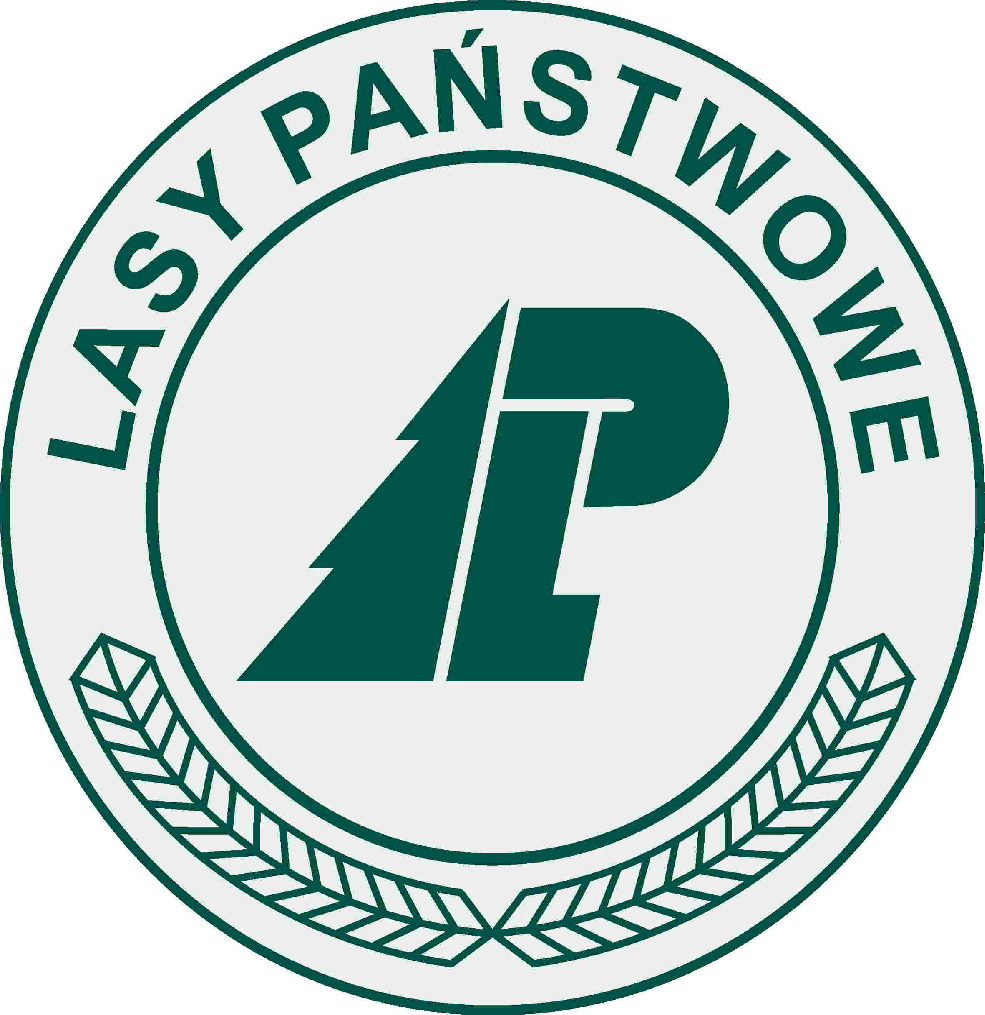 Skarb Państwa Państwowe Gospodarstwo Leśne Lasy PaństwoweNadleśnictwo BorkiNr postępowania:SA.270.63.2021Tryb postępowania:Tryb podstawowy bez negocjacjiPodstawa prawna:art. 275 pkt 1 ustawy z dnia 11 września 2019 r. Prawo zamówień publicznych (Dz.U. 2021 poz. 1129).NAZWA I ADRES ZAMAWIAJĄCEGOsiedziba nadleśnictwa: Ul. Dworcowa 8A, 11-612 Kruklankitelefon:87/ 421 70 45mail:borki@bialystok.lasy.gov.plStrona internetowa postępowania:adres strony internetowej, na której udostępniane będą zmiany i wyjaśnienia treści niniejszej specyfikacji warunków zamówienia („SWZ”) oraz inne dokumenty zamówienia bezpośrednio związane z postępowaniem o udzielenie zamówienia:adres strony internetowej, na której udostępniane będą zmiany i wyjaśnienia treści niniejszej specyfikacji warunków zamówienia („SWZ”) oraz inne dokumenty zamówienia bezpośrednio związane z postępowaniem o udzielenie zamówienia:https://www.gov.pl/web/nadlesnictwo-borki/zamowienia-publiczne2https://www.gov.pl/web/nadlesnictwo-borki/zamowienia-publiczne22. TRYB UDZIELANIA ZAMÓWIENIA3. OPIS PRZEDMIOTU ZAMÓWIENIA4. OKRES REALIZACJI ZAMÓWIENIA5. INFORMACJA O PRZEWIDYWANYCH ZAMÓWIENIACH, O KTÓRYCH MOWA W ART. 214 ust. 1 PKT 7  i 8 PZP, JEŻELI ZAMAWIAJĄCY PRZEWIDUJE UDZIELENIE TAKICH ZAMÓWIEŃ.6. PODSTAWY WYKLUCZENIA Z POSTĘPOWANIA7.  WARUNKI UDZIAŁU W POSTĘPOWANIU8.  WYKAZ PODMIOTOWYCH I PRZEDMIOTOWYCH ŚRODKÓW DOWODOWYCH9.  POLEGANIE NA ZASOBACH INNYCH PODMIOTÓWINFORMACJA DLA WYKONAWCÓW WSPÓLNIE UBIEGAJĄCYCH SIĘ O UDZIELENIE ZAMÓWIENIA (SPÓŁKI CYWILNE/ KONSORCJA)PODWYKONAWSTWOSPOSÓB KOMUNIKACJI ORAZ WYJAŚNIENIA TREŚCI SWZWYMAGANIA DOTYCZĄCE WADIUMTERMIN ZWIĄZANIA OFERTĄ15.  OPIS SPOSOBU PRZYGOTOWANIA OFERTSPOSÓB ORAZ TERMIN SKŁADANIA I OTWARCIA OFERTSPOSÓB OBLICZENIA CENYOPISY KRYTERIÓW, KTÓRYMI ZAMAWIAJĄCY BĘDZIE SIĘ KIEROWAŁ PRZY WYBORZE OFERTY WRAZ Z PODANIEM WAG TYCH KRYTERIÓW ORAZ SPOSOBU  OCENY OFERT.18a WYMAGANIA DOTYCZĄCE ZATRUDNIENIA NA PODSTAWIE UMOWY O PRACĘ .18b. WYMAGANIA DOT. UMOWY O PODWYKONAWSTWO, KTÓREJ PRZEDMIOTEM SĄ ROBOTY BUDOWLANE, KTÓRYCH NIESPEŁNIENIE SPOWODUJE ZGŁOSZENIE PRZEZ ZAMAWIAJĄCEGO ODPOWIEDNIO ZASTRZEŻEŃ LUB SPRZECIWUINFORMACJA O FORMALNOŚCIACH, JAKIE POWINNY BYĆ DOPEŁNIONE PO WYBORZE OFERT W CELU ZAWARCIA UMOWY.PROJEKTOWANE POSTANOWIENIA UMOWY W SPRAWIE ZAMÓWIENIA PUBLICZNEGO, KTÓRE ZOSTANĄ WPROWADZONE DO UMOWY W SPRAWIE ZAMÓWIENIA PUBLICZNEGOPOUCZENIE O ŚRODKACH OCHRONY PRAWNEJ PRZYSŁUGUJĄCYCH WYKONAWCY W TOKU POSTĘPOWANIA O ZAMÓWIENIE PUBLICZNE.ZABEZPIECZENIE NALEŻYTEGO WYKONANIA UMOWY KLAUZULA INFORMACYJNA DOTYCZĄCA PRZETWARZANIA DANYCH OSOBOWYCH.ZAŁĄCZNIKI DO SWZ